Просьба принять к сведению, что кандидатура д-ра Фатимету МОХАМЕД-САЛЕК (Мавритания (Исламская Республика)) на пост заместителя Генерального секретаря снята.	Д-р Хамадун И. ТУРЕ
	Генеральный секретарьПолномочная конференция (ПК-14)
Пусан, 20 октября – 7 ноября 2014 г.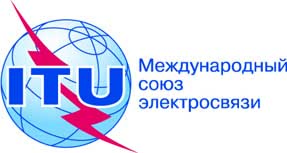 ПЛЕНАРНОЕ ЗАСЕДАНИЕПересмотр 1
Документа 22-R23 октября 2014 годаОригинал: английскийЗаписка Генерального секретаряЗаписка Генерального секретаряКАНДИДАТУРА НА ПОСТ ЗАМЕСТИТЕЛЯ ГЕНЕРАЛЬНОГО СЕКРЕТАРЯКАНДИДАТУРА НА ПОСТ ЗАМЕСТИТЕЛЯ ГЕНЕРАЛЬНОГО СЕКРЕТАРЯ